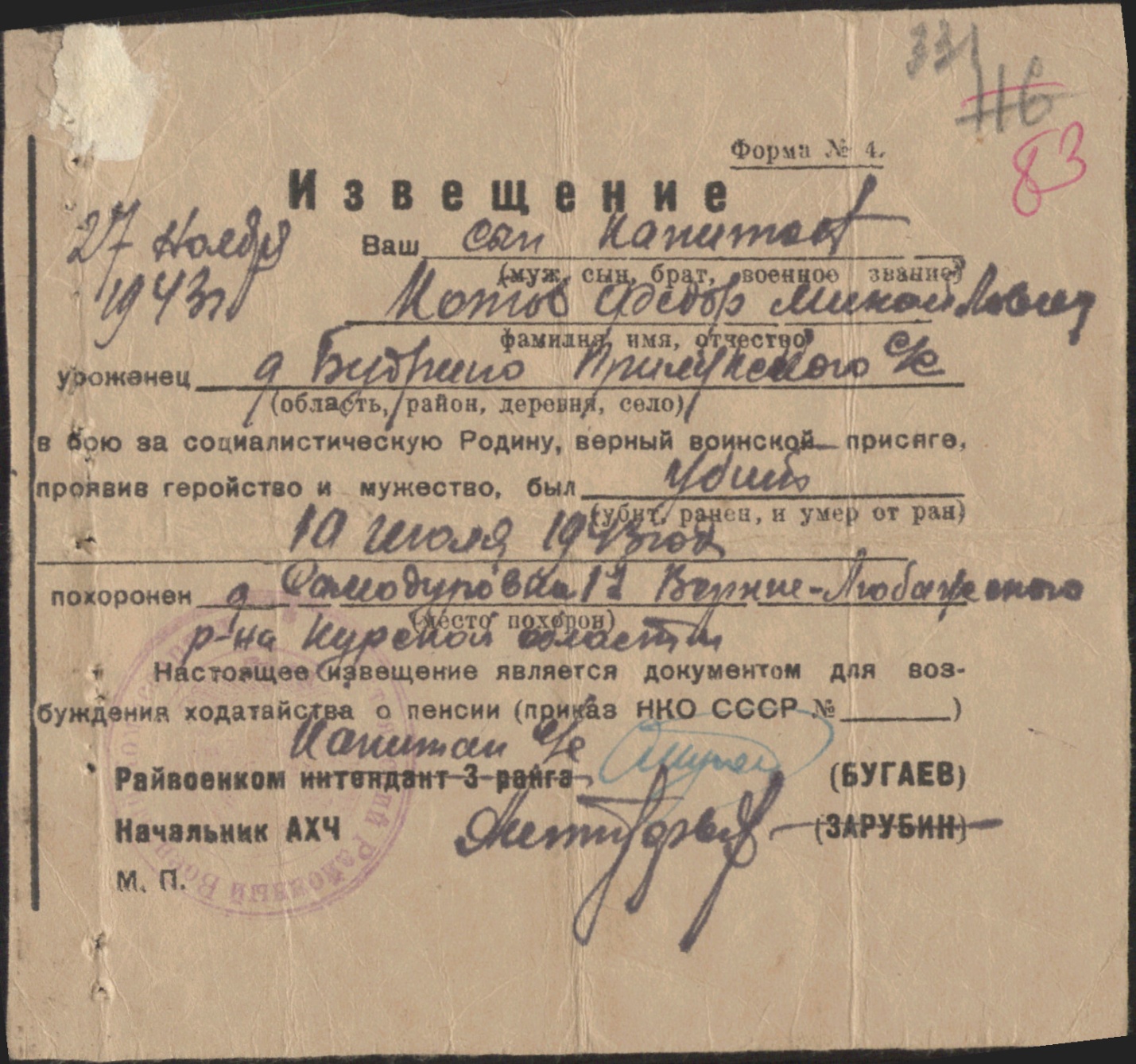 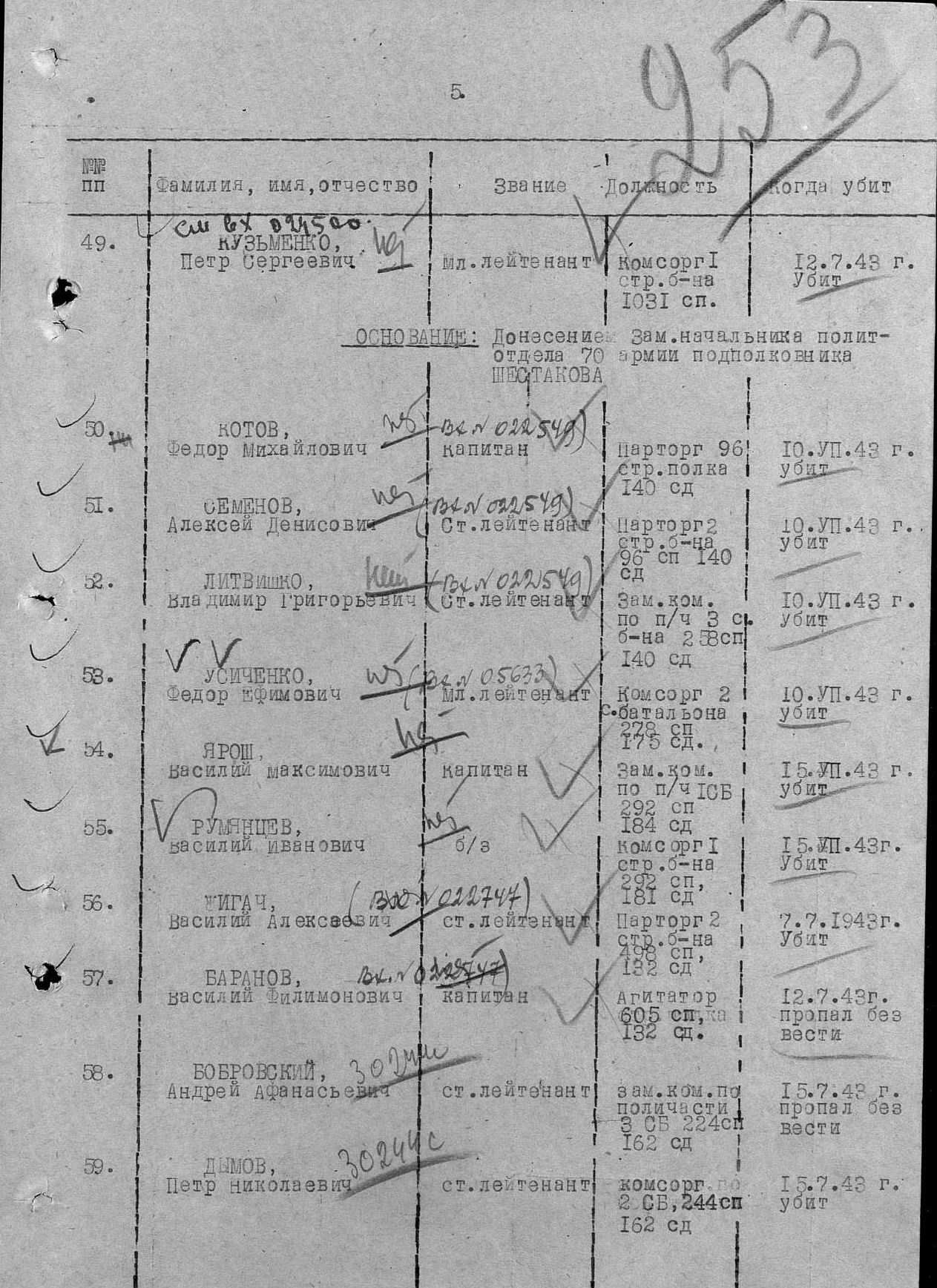 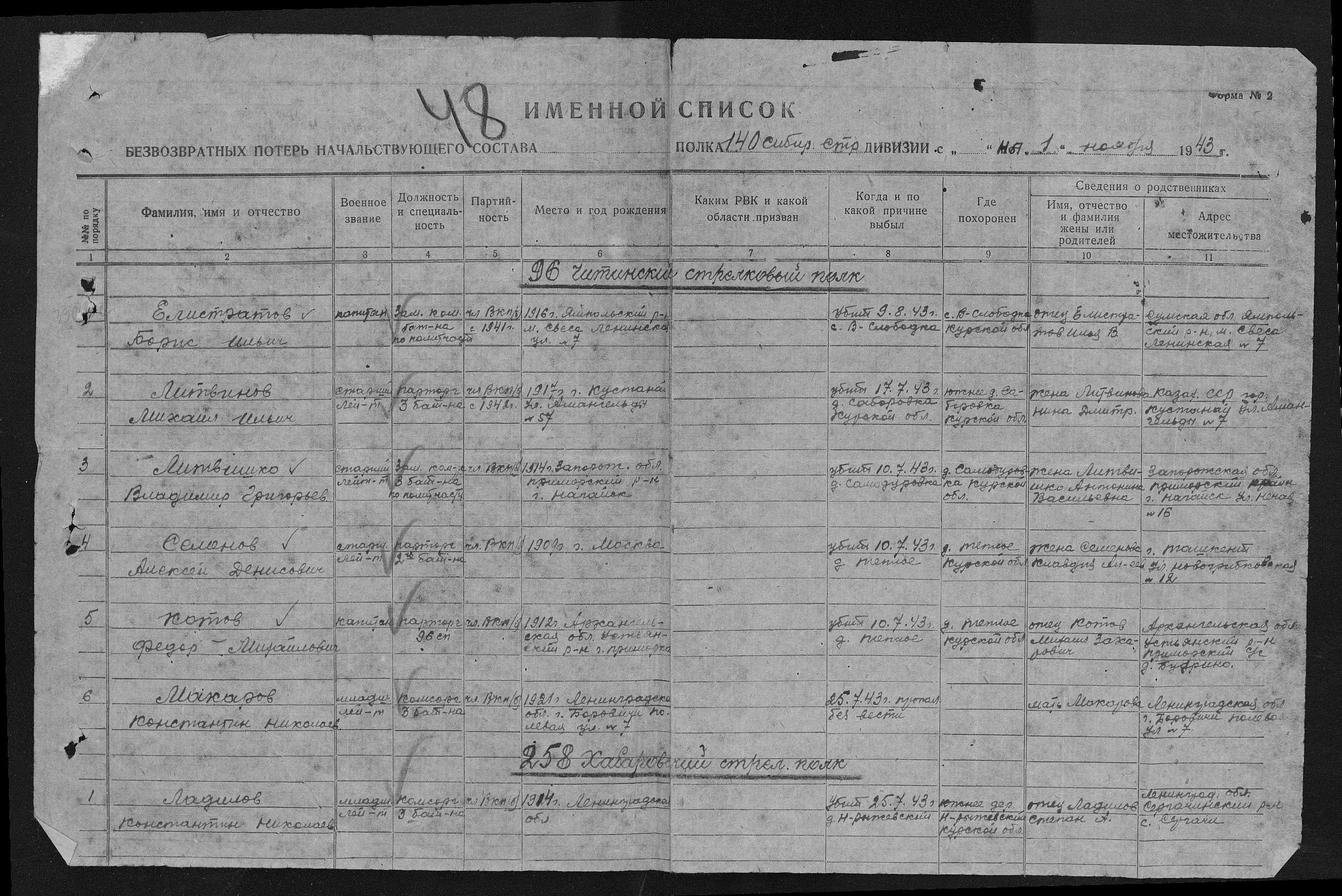 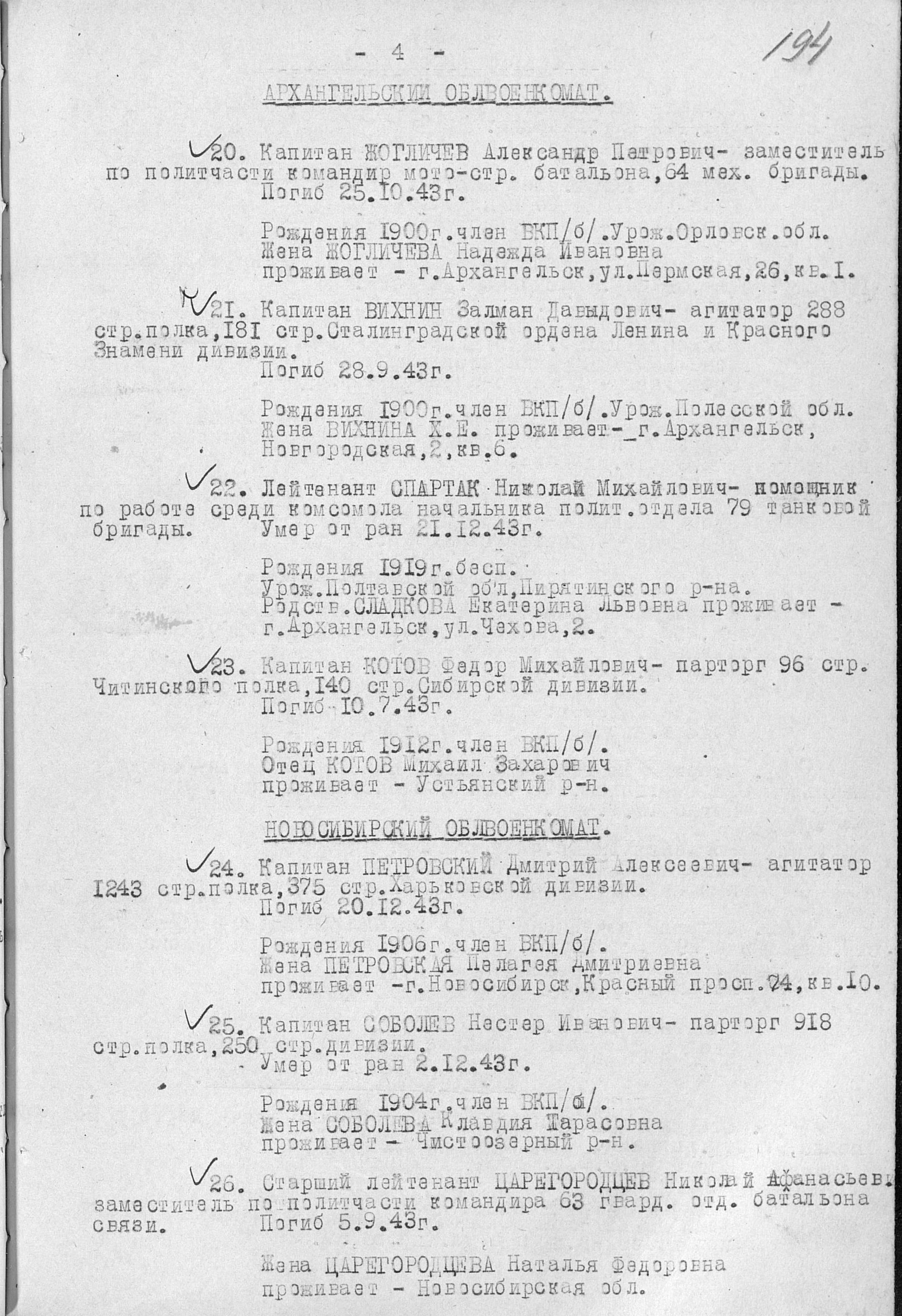 ФамилияКотовИмяФедорОтчествоМихайловичМесто рожденияПрилукский с/с, д. БудриноВоинское званиекапитанПричина выбытияубитДата выбытия10.07.1943Первичное место захороненияКурская обл., Верхне-Любажский р-н, д. СамодуровкаНазвание источника информацииАНО «Северный край», г. АрхангельскНомер дела источника информации1257